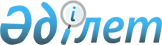 "Қазақстан Республикасы Президентінің 1998 жылғы 16 қыркүйектегі N 4071 өкіміне өзгерістер енгізу туралы" Қазақстан Республикасының Президенті өкімінің жобасы туралыҚазақстан Республикасы Үкіметінің 2007 жылғы 13 қарашадағы N 1075 Қаулысы

      Қазақстан Республикасының Үкіметі  ҚАУЛЫ ЕТЕДІ: 

      "Қазақстан Республикасы Президентінің 1998 жылғы 16 қыркүйектегі N 4071 өкіміне өзгерістер енгізу туралы" Қазақстан Республикасының Президенті өкімінің жобасы Қазақстан Республикасы Президентінің қарауына енгізілсін.        Қазақстан Республикасының 

      Премьер-Министрі  Қазақстан Республикасы Президентінің Өкімі  Қазақстан Республикасы Президентінің 1998 жылғы 16 

қыркүйектегі N 4071 өкіміне өзгерістер енгізу туралы       "Қазақстан Республикасы Президентінің жанындағы Шетелдік инвесторлар кеңесінің құрамы туралы" Қазақстан Республикасы Президентінің 1998 жылғы 16 қыркүйектегі N 4071 өкіміне мынадай өзгерістер енгізілсін: 

      көрсетілген өкіммен бекітілген Қазақстан Республикасы Президентінің жанындағы Шетелдік инвесторлар кеңесінің дербес құрамына мыналар енгізілсін: Шөкеев                       - Қазақстан Республикасы Премьер- 

Өмірзақ Естайұлы               Министрінің орынбасары Сұлтанов                     - Қазақстан Республикасының Экономика 

Бақыт Тұрлыханұлы              және бюджеттік жоспарлау министрі Ив-Луи Дарикарэр             - "Тоталь Эксплорейшен энд Продакшн" 

                               бөлімшесінің президенті, атқарушы 

                               вице - президенті, Атқарушы 

                               комитеттің мүшесі Джеймс Малва                 - "КонокоФилипс" компаниясының 

                               басқарма төрағасы және бас атқарушы 

                               директоры;       мына: "Хитч Джеймс                 - "Бейкер и МакКензи ТМД Лтд." 

                               компаниясының басқарушы серіктесі Лакшми Миттал                - "Арселор Миттал" компаниясы 

                               директорлар кеңесінің төрағасы Эванс Ричард                 - "БАЕ Системс" компаниясының 

                               басқарма төрағасының арнаулы 

                               кеңесшісі Робин Ренвик                 - "ДжиПи Морган Чейс" компаниясы 

                               төрағасының орынбасары Фаузи Кириакос-Саад          - "Кредит Свис Групп" компаниясының 

                               Ресей, ТМД және Орталық Азия елдері 

                               бойынша бас атқарушы директоры Алберс Марк                  - "ЭксонМобил Девелопмент" 

                               компаниясының президенті Джоханссон Карл              - "Эрнст энд Янг ТМД, Лтд" 

                               компаниясының басқарушы серіктесі Киджима Цунао                - "Митсубиси Интернешнл" 

                               корпорациясының президенті, Еуропа 

                               бойынша басқарма төрағасы" деген жолдар мынадай редакцияда жазылсын: Джеймс Т.Хитч III            - "Бейкер и Макензи-Си-Ай-Эс, Лимитед" 

                               компаниясының басқарушы серіктесі Лакшми Миттал                - "АрселорМиттал" компаниясы 

                               директорлар кеңесінің президенті, 

                               бас жетекшісі Сэр Ричард Эванс             - "БАЕ Системс ПЛС" компаниясы 

                               басқарма төрағасының кеңесшісі Лорд Робин Ренвик            - "Джей Пи Морган" компаниясының 

                               инвестициялық банкинг бойынша 

                               төрағасының орынбасары Фаузи Кириякос-Саад          - "Кредит Суисс Групп" компаниясының 

                               Ресей, ТМД, Орталық Азия және 

                               Еуропаның дамушы нарығы елдері 

                               бойынша бас атқарушы директоры Марк Алберс                  - "Эксон Мобил" корпорациясының аға 

                               вице-президенті Карл Джоханссон              - "Эрнст энд Янг ТМД" компаниясының 

                               басқарушы серіктесі Тсунао Киджима               - "Мицубиси Корпорэйшн Интернэшнл Б.В." 

                               компаниясының президенті, "Мицубиси 

                               Корпорэйшн (Ұлыбритания) Плс" 

                               компаниясының президенті"       көрсетілген Кеңестің құрамынан Мусин Аслан Есболайұлы, Кристоф де Маржери, Берри Билл шығарылсын.        Қазақстан Республикасының 

      Президенті 
					© 2012. Қазақстан Республикасы Әділет министрлігінің «Қазақстан Республикасының Заңнама және құқықтық ақпарат институты» ШЖҚ РМК
				